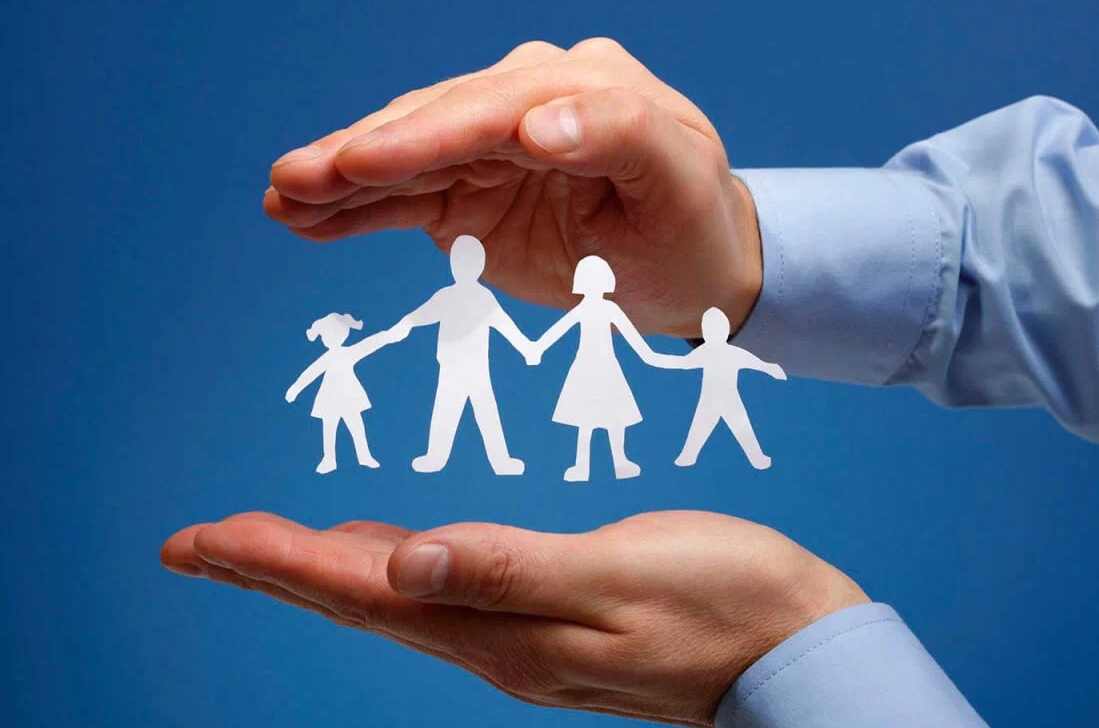 Новое в социальной поддержке граждан с 1 февраля 2023 годаС 1 февраля 2023 года проиндексированы размеры социальных выплат. С учетом сложившегося за 2022 год индекса потребительских цен индексацию выплат, пособий и компенсаций планируется провести на 11,9%.Увеличено порядка 40 пособий и компенсаций, в частности будут проиндексированы размеры некоторых социальных выплат инвалидам, ветеранам, Героям СССР, РФ, полным кавалерам ордена Славы, Героям Социалистического Труда, Героям Труда РФ и полным кавалерам ордена Трудовой Славы, гражданам, подвергшимся воздействию радиации. Индексация затронет увеличение материнского капитала и отдельные пособия для семей с детьми. «Индексация выплат позволит повысить социальную поддержку льготных категорий граждан. Меры своевременные и необходимые», - подчеркнула эксперт Среднерусского института управления – филиала РАНХиГС Ирина Горбова. 